彰化縣童軍會參加第57屆世界童軍空中大會暨第18屆世界童軍網路大會-實施辦法依據：中華民國童軍總會103年度工作計畫暨世界總部活動通報。主旨：1.培養童軍對無線電活動與電腦網際網路資訊之愛好、增進國際友誼。      2.有效利用有限之通訊頻道與呼號，在彰化縣童軍會指導下籌組臨時電台，以鼓勵童軍伙伴參加。 3.藉由專科章與闖關活動，培養童軍伙伴之專門知能及領導能力。 4.搭配世界總部所傳遞的「2014國際和平日之MOP挑戰」活動，宣傳「和平從我開始」。三、指導單位：彰化縣政府、中華民國童軍總會。四、主辦單位：彰化縣童軍會、國立永靖高級工業職業學校。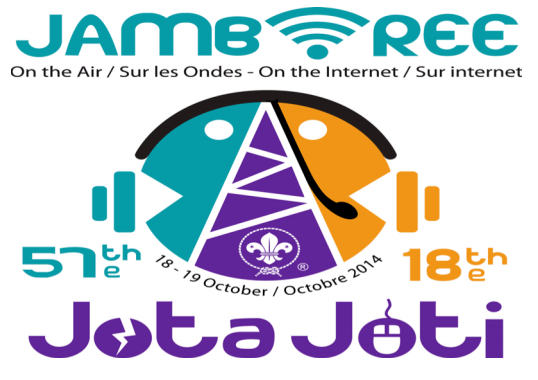 五、承辦單位：彰化縣第43團國立永靖高工（赤影）童軍團。六、協辦單位：中華民國業餘無線電促進會、TARC台中業餘無線電俱樂部、彰化縣地方稅務局、半線羅浮聯誼會。七、時    間：103年10月19日（日）08:30~17:00。八、活動地點：國立永靖高工（彰化縣永靖鄉永坡路101號）。九、參加對象：本縣各級童軍十、活動費用：參加人員新台幣100元（包括餐費、保險費、行政費、活動費、紀念布章              、材料費等），不足部分由承辦單位籌措。十一、活動內容：1、JOTA無線電：業餘無線電守則、簡易報讀法、世界無線電通信等。2、JOTI網際網路語音及視訊通信。 3、球類、體適能、無線電、訊號、電工等專科章考驗。4、幼童軍獵狐體驗等闖關遊戲。十二、報名方式：1、採通訊報名，請填妥報名表後郵寄至(ch7115359@gmail.com)彰化縣童軍會收。2、收到回覆信之後，即完成報名，於活動當天繳費，完成報名後，如無法參加，同意更換參加人員，未能更換者，費用折半收費。3、專科章考驗採網路報名，報名網址 http://tinyurl.com/lh58pbj十三、規定事項：1、參加夥伴一律穿著童軍制服，配件齊全。一般學生或未宣誓夥伴請穿著學校運動服。2、攜帶物品：健保卡、筆記本、原子筆、個人餐具、水壺或茶杯。3、活動當天舉辦捐發票做愛心活動，請伙伴攜帶9、10月統一發票兌換精美禮品。十四、附則：本辦法經彰化縣童軍會核定後施行，修正時亦同。彰化縣童軍會參加第57屆世界童軍空中大會暨第18屆世界童軍網路大會-日程表彰化縣童軍會參加第57屆世界童軍空中大會暨第18屆世界童軍網路大會-專科章考驗實施辦法一、實施辦法：空中大會期間，專科章考驗分為5種，相關辦法如下：   1.術科考驗部份：      A實施期間：09時30分至12時00分以及下午13時至15時。      B開放類科：球類、體適能、無線電、訊號、電工。      C考驗資格：本次空中大會參加人員，採網路及現場報名方式。      D審核方式：由營本部派員擔任考驗委員考驗。   2.筆試考驗部份：      A實施期間：09時30分至12時00分以及下午13時至15時。      B開放類科：球類、體適能、無線電、訊號、電工。      C考驗資格：參與本次空中大會之行義童軍、童軍。      D審核方式：由營本部派員擔任考驗委員考驗。二、相關資料：有關考驗項目及行前作業等相關資料，請至              http://tinyurl.com/lz3e9sd彰化縣童軍會參加第57屆世界童軍空中大會 暨第18屆世界童軍網路大會-專科章考驗下載。彰化縣童軍會參加第57屆世界童軍空中大會暨第18屆世界童軍網路大會-專科章考驗合格標準一、球類：（一）能說出五種以上球類之比賽方法。（二）能參加三種以上之球類運動。（三）能籃球上籃二０次而投中十五球。二、體適能：（一）能說出體適能的定義及重要性。（二）能協助團長施測各項體適能。（三）能在60秒仰臥起坐40次。(女生：30次)（四）能坐姿體前彎。(女生：)（五）能立定跳遠二二○公分。(女生：一六○公分)（六）能於八分鐘內跑完一六○○公尺。(女生：能於四分三十秒內跑完八○○公尺)三、無線電：（一）能作一簡明收音機線路圖。（二）能進行天線、地線的裝法及雷雨預防法。（三）能正確使用電池和充電法。（四）能檢查收音機故障及說明修理法。（五）能自製晶體收音機並能應用。（六）能說出電台的工作實務情況。四、訊號：（一）能述說電話發明經過、原理及其構造。（二）能列舉出15種以上通訊的方法。（三）譯電及解碼1、能在30分鐘內將50個中文字翻譯成電碼，並須有40組以上正確。2、能在12分鐘內將50組電碼翻譯成中文，並須有40字以上正確。（四）收發：二選一1、能在每分鐘內，收發中文電碼雙旗語12字。2、能在每分鐘內，收發中文電碼單旗語5字。（五）能用煙、火、聲、光等，其中2種方法通訊。五、電工：（一）認識各種電工材料及其規格（二）知道直流電和交流電的分別（三）知道電流、電壓、電阻的意義及其關係與量度法（四）知道高壓電與低壓電的區分（五）知道各種電線的接合法及絕緣措施與漏電檢查（六）知道電路的連接法（串聯與並聯）（七）知道防止觸電及觸電時之急救時間 (日) (日)前置作業行前會行前會0830-0900報到報到0900-0930開會式開會式0930-1000服務員工作坊電台與網路應用專科章考驗幼童軍體驗闖關活動1000-1200服務員工作坊電台與網路應用專科章考驗幼童軍體驗闖關活動1230-1300午餐午餐13000-1400專科章考驗幼童軍體驗闖關活動服務員工作坊電台與網路應用1400-1600專科章考驗幼童軍體驗闖關活動服務員工作坊電台與網路應用1600-1700閉幕式─賦歸閉幕式─賦歸